ZAVRŠNI ISPIT, 10. 1. 2022.Data je sljedeća tabela sa rezultatima kolokvijuma za 8 studenata. Kolikvijum se sastoji od 6 zadataka od kojih svaki vrijedi najviše 15 bodova. Napisati sljedeće funkcije:Polje H2. Sadrži zbir bodova umanjen za najbolje urađen zadatak. Polje I2. Ako je student osvojio 15 bodova na bar dva zadatka ovo polje ima vrijednost DA, inče NE.Polje J2. Bonus se dobija ako student ima 15 bodova na bar 3 zadatka i iznosi 10% osvojenih bodova.Polje K2. Ako je polje I2=DA i ako je suma H2+J2>60 vrijednost ovog polja je POLOŽIO, inače NIJE POLOŽIO.Polje H10 sadrži prosjek kolone H. Polje H11 sadrži maksimalnu vrijednost u koloni H. Polje H12 sadrži minimalnu vrijednost u koloni H.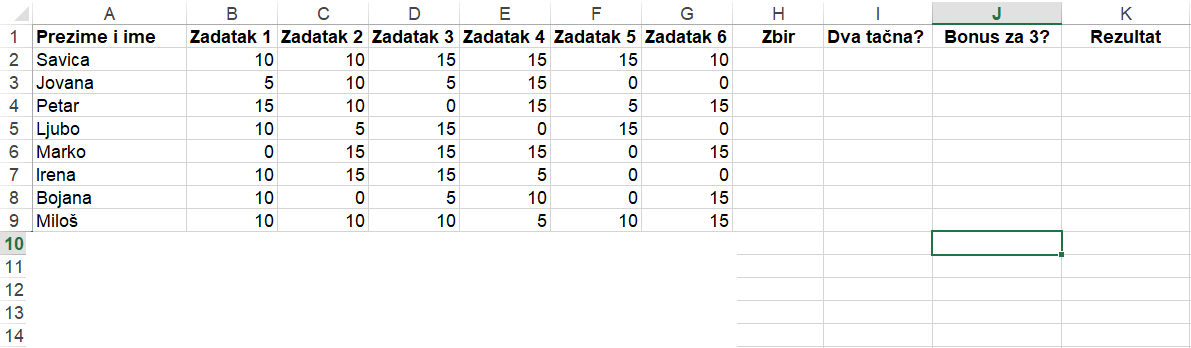 KOLOKVIJUM (popravni)Prikaz zaposlenih nekog poduzeća prema navršenim godinama radnog staža dat je u sljedećoj tablici. Izračunajte aritmetičku sredinu i nacrtajte histogram.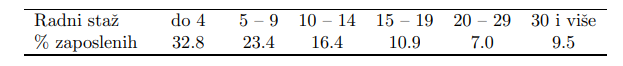 Na koliko načina košarkaški trener može da sastavi startnu petorku,u kojoj moraju biti barjedan centar i bar jedan bek ako ima na raspolaganju 12 košarkaša, od kojih su trojica centri,petorica bekovi, četvorica krila?U kutiji A nalaze se 9 listića numerisanih brojevima od 1 do 9, a u kutiji B nalazi se 5 listića numerisanihbrojevima od 1 do 5. Biramo kutiju nasumice i iz nje izvlačimo jedan listić. Ako je broj na listiću paran,izračunati kolika je verovatnoća da je listić izvađen iz kutije A.